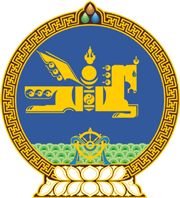 МОНГОЛ УЛСЫН ХУУЛЬ2022 оны 01 сарын 18 өдөр                                                                  Төрийн ордон, Улаанбаатар хот   ПРОТОКОЛД ОРУУЛСАН НЭМЭЛТ,   ӨӨРЧЛӨЛТИЙГ СОЁРХОН   БАТЛАХ ТУХАЙ1 дүгээр зүйл.Кигали хотноо 2016 онд хуралдсан 28 дугаар хуралдаанаас “Озоны үе давхаргыг задалдаг бодисын тухай Монреалийн Протокол”-д оруулсан нэмэлт, өөрчлөлтийг Монгол Улсын Засгийн газрын өргөн мэдүүлснээр соёрхон баталсугай. 	МОНГОЛ УЛСЫН 	ИХ ХУРЛЫН ДАРГА				Г.ЗАНДАНШАТАР